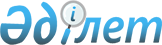 Жергілікті маңызы бар балық шаруашылығы су айдындарының және кәсіпшілік балық аулауды, әуесқойлық (спорттық) балық аулауды, көлде тауарлы балық өсіру шаруашылығын, тор қоршамада балық өсіру шаруашылығын жүргізуге арналған су айдындары және (немесе) учаскелер бөлінісіндегі жергiлiктi маңызы бар балық шаруашылығы су айдындарының және (немесе) учаскелерінің тізбелерін бекіту туралыҚызылорда облысы әкімдігінің 2019 жылғы 5 ақпандағы № 1318 қаулысы. Қызылорда облысының Әділет департаментінде 2019 жылғы 5 ақпанда № 6674 болып тіркелді.
      Ескерту. Тақырыбы жаңа редакцияда - Қызылорда облысы әкімдігінің 07.04.2023 № 62 қаулысымен (алғашқы ресми жарияланған күнінен кейін күнтізбелік он күн өткен соң қолданысқа енгізіледі).
      "Жануарлар дүниесін қорғау, өсімін молайту және пайдалану туралы" Қазақстан Республикасының 2004 жылғы 9 шілдедегі Заңының 10-бабы 2-тармағының 3), 31) тармақшаларына, "Құқықтық актілер туралы" Қазақстан Республикасының 2016 жылғы 6 сәуірдегі Заңының 27-бабының 7-тармағына сәйкес Қызылорда облысының әкімдігі ҚАУЛЫ ЕТЕДІ:
      1. Осы қаулының 1-қосымшасына сәйкес жергілікті маңызы бар балық шаруашылығы су айдындарының тізбесі бекітілсін.
      2. Осы қаулының 2-қосымшасына сәйкес кәсіпшілік балық аулауды, әуесқойлық (спорттық) балық аулауды, көлде тауарлы балық өсіру шаруашылығын, тор қоршамада балық өсіру шаруашылығын жүргізуге арналған су айдындары және (немесе) учаскелер бөлінісіндегі жергiлiктi маңызы бар балық шаруашылығы су айдындарының және (немесе) учаскелерінің тізбесі бекітілсін.
      Ескерту. 2-тармақ жаңа редакцияда - Қызылорда облысы әкімдігінің 07.04.2023 № 62 қаулысымен (алғашқы ресми жарияланған күнінен кейін күнтізбелік он күн өткен соң қолданысқа енгізіледі).


      3. Осы қаулының 3-қосымшасына сәйкес тізбе бойынша Қызылорда облысы әкімдігінің кейбір қаулыларының күші жойылды деп танылсын.
      4. "Қызылорда облысының табиғи ресурстар және табиғат пайдалануды реттеу басқармасы" мемлекеттік мекемесі осы қаулыдан туындайтын шараларды заңнамамен белгіленген тәртіппен қабылдасын.
      5. Осы қаулының орындалуын бақылау Қызылорда облысы әкімінің орынбасары С.С. Қожаниязовқа жүктелсін.
      6. Осы қаулы алғашқы ресми жарияланған күнінен кейін күнтізбелік он күн өткен соң қолданысқа енгізіледі. Жергілікті маңызы бар балық шаруашылығы су айдындарының тізбесі
      Ескерту. 1-қосымша жаңа редакцияда - Қызылорда облысы әкімдігінің 07.04.2023 № 62 қаулысымен (алғашқы ресми жарияланған күнінен кейін күнтізбелік он күн өткен соң қолданысқа енгізіледі). Кәсіпшілік балық аулауды, әуесқойлық (спорттық) балық аулауды, көлде тауарлы балық өсіру шаруашылығын, тор қоршамада балық өсіру шаруашылығын жүргізуге арналған су айдындары және (немесе) учаскелер бөлінісіндегі жергiлiктi маңызы бар балық шаруашылығы су айдындарының және (немесе) учаскелерінің тiзбесi
      Ескерту. 2-қосымша жаңа редакцияда - Қызылорда облысы әкімдігінің 07.04.2023 № 62 қаулысымен (алғашқы ресми жарияланған күнінен кейін күнтізбелік он күн өткен соң қолданысқа енгізіледі). Қызылорда облысы әкімдігінің күші жойылған кейбір қаулыларының тізбесі
      1) "Жергілікті маңызы бар балық шаруашылығы су айдындарының және (немесе) учаскелерінің тізбесін бекіту туралы" Қызылорда облысы әкімдігінің 2014 жылғы 15 желтоқсандағы № 782 қаулысы (Нормативтік құқықтық актілерді мемлекеттік тіркеу тізілімінде 4842 нөмірімен тіркелген, "Сыр бойы" және "Кызылординские вести" газеттерінде 2015 жылғы 22 қаңтарда және Қазақстан Республикасы нормативтік құқықтық актілерінің "Әділет" ақпараттық-құқықтық жүйесінде 2015 жылғы 29 қаңтарда жарияланған);
      2) "Жергілікті маңызы бар балық шаруашылығы су айдындарының және (немесе) учаскелерінің тізбесін бекіту туралы" Қызылорда облысы әкімдігінің 2014 жылғы 15 желтоқсандағы № 782 қаулысына толықтыру енгізу туралы" Қызылорда облысы әкімдігінің 2015 жылғы 17 наурыздағы № 875 қаулысы (Нормативтік құқықтық актілерді мемлекеттік тіркеу тізілімінде 4929 нөмірімен тіркелген, "Сыр бойы" және "Кызылординские вести" газеттерінде 2015 жылғы 04 сәуірде және Қазақстан Республикасы нормативтік құқықтық актілерінің "Әділет" ақпараттық-құқықтық жүйесінде 2015 жылғы 5 мамырда жарияланған);
      3) "Жергілікті маңызы бар балық шаруашылығы су айдындарының және (немесе) учаскелерінің тізбесін бекіту туралы" Қызылорда облысы әкімдігінің 2014 жылғы 15 желтоқсандағы № 782 қаулысына өзгеріс пен толықтырулар енгізу туралы" Қызылорда облысы әкімдігінің 2015 жылғы 23 қыркүйектегі № 170 қаулысы (Нормативтік құқықтық актілерді мемлекеттік тіркеу тізілімінде 5162 нөмірімен тіркелген, "Сыр бойы" және "Кызылординские вести" газеттерінде 2015 жылғы 10 қазан және Қазақстан Республикасы нормативтік құқықтық актілерінің "Әділет" ақпараттық-құқықтық жүйесінде 2015 жылғы 10 қарашада жарияланған);
      4) "Жергілікті маңызы бар балық шаруашылығы су айдындарының және (немесе) учаскелерінің тізбесін бекіту туралы" Қызылорда облысы әкімдігінің 2014 жылғы 15 желтоқсандағы № 782 қаулысына өзгеріс енгізу туралы" Қызылорда облысы әкімдігінің 2017 жылғы 9 қаңтардағы № 679 қаулысы (Нормативтік құқықтық актілерді мемлекеттік тіркеу тізілімінде 5722 нөмірімен тіркелген, Қазақстан Республикасы нормативтік құқықтық актілерінің эталондық бақылау банкінде 2017 жылғы 27 ақпанда жарияланған);
      5) "Жергілікті маңызы бар балық шаруашылығы су айдындарының және (немесе) учаскелерінің тізбесін бекіту туралы" Қызылорда облысы әкімдігінің 2014 жылғы 15 желтоқсандағы № 782 қаулысына өзгерістер мен толықтырулар енгізу туралы" Қызылорда облысы әкімдігінің 2017 жылғы 29 желтоқсандағы № 1006 қаулысы (Нормативтік құқықтық актілерді мемлекеттік тіркеу тізілімінде 6127 нөмірімен тіркелген, Қазақстан Республикасы нормативтік құқықтық актілерінің эталондық бақылау банкінде 2018 жылғы 26 қаңтарда жарияланған).
					© 2012. Қазақстан Республикасы Әділет министрлігінің «Қазақстан Республикасының Заңнама және құқықтық ақпарат институты» ШЖҚ РМК
				
      Қызылорда облысының әкімі 

Қ. Көшербаев
Қызылорда облысы әкімдігінің
2019 жылғы 5 ақпандағы
№ 1318 қаулысына 1-қосымша
№
Балық шаруашылығы су айдындарының атауы
Аумағы, гектар
Орналасу ауданы
1.
Алаша көл
150
Арал ауданы
2.
Ақбілек
110
Арал ауданы
3.
Ақшатау-Сорғақ
3500
Арал ауданы
4.
Домалақ
150
Арал ауданы
5.
Жалаңаш
1500
Арал ауданы
6.
Жарықкөл
180
Арал ауданы
7.
Қаракөл
1100
Арал ауданы
8.
Қалғандария
7,5
Арал ауданы
9.
Қарашалаң
820
Арал ауданы
10.
Қаязды-Бидайкөл
250
Арал ауданы
11.
Лайкөл
280
Арал ауданы
12.
Мақпалкөл
700
Арал ауданы
13.
Райым
850
Арал ауданы
14.
Суықкөл
120
Арал ауданы
15.
Тұщыкөл
1100
Арал ауданы
16.
Шөмішкөл
500
Арал ауданы
17.
Ақкөл
300
Қазалы ауданы
18.
Ақкөл-Ердес
52
Қазалы ауданы
19.
Аққұдық 
200
Қазалы ауданы
20.
Алтынкөл 
20
Қазалы ауданы
21.
Ащыкөл 
125
Қазалы ауданы
22.
Айжан 
15
Қазалы ауданы
23.
Жайлаукөл 
90
Қазалы ауданы
24.
Қаракөл 
210
Қазалы ауданы
25.
Қашқансу 
70
Қазалы ауданы
26.
Қотанкөл 
1100
Қазалы ауданы
27.
Құмкөл 
250
Қазалы ауданы
28.
Қуаңдария 
740
Қазалы ауданы
29.
Мариямкөл 
350
Қазалы ауданы
30.
Өтебас 
126
Қазалы ауданы
31.
Томайкөл 
120
Қазалы ауданы
32.
Төртқұлақ 
80
Қазалы ауданы
33.
Тұздыкөл 
120
Қазалы ауданы
34.
Шортанбасат 
40
Қазалы ауданы
35.
Шақасоркөл 
30
Қазалы ауданы
36.
Қаракөл 
25
Қазалы ауданы
37.
9-Құдық-Әлтай 
600
Қармақшы ауданы
38.
Әбдіраш 
30
Қармақшы ауданы
39.
Бұқабай 
25
Қармақшы ауданы
40.
Домалақ 
10
Қармақшы ауданы
41.
Жетікөл 
10
Қармақшы ауданы
42.
Иіркөл 
15
Қармақшы ауданы
43.
Иіркөл 
70
Қармақшы ауданы
44.
Кенжеалы 
25
Қармақшы ауданы
45.
Кетебай-Масақ 
20
Қармақшы ауданы
46.
Қаракөл 
150
Қармақшы ауданы
47.
Лайкөл 
74
Қармақшы ауданы
48.
Меней 
50
Қармақшы ауданы
49.
Таскөл 
100
Қармақшы ауданы
50.
Тасқын 
16
Қармақшы ауданы
51.
Төлеген 
30
Қармақшы ауданы
52.
Тұзкөл 
35
Қармақшы ауданы
53.
Үңгірлі 
40
Қармақшы ауданы
54.
Шүленкөл 
30
Қармақшы ауданы
55.
Бүтбасай 
400
Қармақшы ауданы
56.
Бақатай 
28
Қармақшы ауданы
57.
Балтажарған 
40
Жалағаш ауданы
58.
Бақаш-Маман 
25
Жалағаш ауданы
59.
Бәйбіше 
80
Жалағаш ауданы
60.
Бегім 
16
Жалағаш ауданы
61.
Бесмола 
30
Жалағаш ауданы
62.
Жетіарал 
25
Жалағаш ауданы
63.
Иіркөл 
11
Жалағаш ауданы
64.
Иіркөл 
20
Жалағаш ауданы
65.
Қаншиелі
25
Жалағаш ауданы
66.
Қаракөл 
28
Жалағаш ауданы
67.
Қаракөл (Қаракеткен ауылы) 
15
Жалағаш ауданы
68.
Қарасу 
17
Жалағаш ауданы
69.
Құмбөгет-Ызакөл 
30
Жалағаш ауданы
70.
Құмшөңкөл 
8
Жалағаш ауданы
71.
Құртшеңгел 
20
Жалағаш ауданы
72.
Майкөл 
80
Жалағаш ауданы
73.
Мақпалкөл 
15
Жалағаш ауданы
74.
Серкеш 
25
Жалағаш ауданы
75.
Шағала 
30
Жалағаш ауданы
76.
Шынар 
45
Жалағаш ауданы
77.
Астаукөл
40
Сырдария ауданы
78.
Ақтүйе-ауызкөл
30
Сырдария ауданы
79.
Байсары
105
Сырдария ауданы
80.
Балапанды
30
Сырдария ауданы
81.
Жирентай
40
Сырдария ауданы
82.
Жетікөл
50
Сырдария ауданы
83.
Иіркөл
50
Сырдария ауданы
84.
Иіркөл (Құмкөл)-3
30
Сырдария ауданы
85.
Көктінкөл
40
Сырдария ауданы
86.
Көнекбай
30
Сырдария ауданы
87.
Кіндіккөл-Базарқұл
60
Сырдария ауданы
88.
Қазымбет
120
Сырдария ауданы
89.
Қалғандария
40
Сырдария ауданы
90.
Қалғандария
180
Сырдария ауданы
91.
Қалғандария-Айтек
20
Сырдария ауданы
92.
Қалғандария-Тереңөзек-1
30
Сырдария ауданы
93.
Қалғандария-Тереңөзек-2
30
Сырдария ауданы
94.
Қаракөл
120
Сырдария ауданы
95.
Қарамола (Балжансай)
18
Сырдария ауданы
96.
Қаңлыкөл
25
Сырдария ауданы
97.
Қоғалыкөл
30
Сырдария ауданы
98.
Құмкөл
50
Сырдария ауданы
99.
Құндызды
35
Сырдария ауданы
100.
Мақпалкөл Қожан-Қожа
40
Сырдария ауданы
101.
Сейдеке
42
Сырдария ауданы
102.
Сорқұдық
35
Сырдария ауданы
103.
Тораңғылды-сатыпалды
20
Сырдария ауданы
104.
Ызакөл
26
Сырдария ауданы
105.
Ызакөл
36
Сырдария ауданы
106.
Бегайдар
36
Сырдария ауданы
107.
Дүтбай
15
Қызылорда қаласы
108.
Ермекбай
42
Қызылорда қаласы
109.
Иіркөл
45
Қызылорда қаласы
110.
Иіркөл ПМК 29
50
Қызылорда қаласы
111.
Иіркөл Прудхоз
50
Қызылорда қаласы
112.
Қалғандария
82
Қызылорда қаласы
113.
Мұхамеджан
30
Қызылорда қаласы
114.
Сасықкөл
77
Қызылорда қаласы
115.
Талдыкөл
100
Қызылорда қаласы
116.
Алабие 
150
Шиелі ауданы
117.
Ақтайкөл-Әділжан 
60
Шиелі ауданы
118.
Арғынызасы 
35
Шиелі ауданы
119.
Ахметкөл 
30
Шиелі ауданы
120.
Ащыкөл 
35
Шиелі ауданы
121.
Әсеткөл 
38
Шиелі ауданы
122.
Бидайкөл 
35
Шиелі ауданы
123.
Домалақ 
90
Шиелі ауданы
124.
Жамайка 
110
Шиелі ауданы
125.
Итатқан 
35
Шиелі ауданы
126.
Иіркөл 
50
Шиелі ауданы
127.
Кривое 
35
Шиелі ауданы
128.
Қалғандария
160
Шиелі ауданы
129.
Қалғандария 
77
Шиелі ауданы
130.
Қалғандария 
70
Шиелі ауданы
131.
Қалғандария-30 
42
Шиелі ауданы
132.
Қамыстықақ 
30
Шиелі ауданы
133.
Қарақуыс 
150
Шиелі ауданы
134.
Қарақұм 
15
Шиелі ауданы
135.
Қараой 
50
Шиелі ауданы
136.
Қасқакөл 
20
Шиелі ауданы
137.
Құмкөл 
50
Шиелі ауданы
138.
Құмшұқырой 
100
Шиелі ауданы
139.
Қырыққұмалақ 
40
Шиелі ауданы
140.
Орыскөл 
25
Шиелі ауданы
141.
Ошақты 
52
Шиелі ауданы
142.
Сарқұл 
55
Шиелі ауданы
143.
Сарыкөл 
30
Шиелі ауданы
144.
Сарыкөл 2
37
Шиелі ауданы
145.
Сасықкөл 
46
Шиелі ауданы
146.
Соркөл 
200
Шиелі ауданы
147.
Тарша 
60
Шиелі ауданы
148.
Таушұқырой 
200
Шиелі ауданы
149.
Тауық 
15
Шиелі ауданы
150.
Үлкен Барша 
150
Шиелі ауданы
151.
Ханқожа 
50
Шиелі ауданы
152.
Ащыкөл 
1400
Шиелі ауданы
153.
Айдархан 
20
Жаңақорған ауданы
154.
Алакөл 
70
Жаңақорған ауданы
155.
Баспақкөл 
30
Жаңақорған ауданы
156.
Бозкөл 
60
Жаңақорған ауданы
157.
Борықты 
60
Жаңақорған ауданы
158.
Жаманбала-Қамбаркөл 
70
Жаңақорған ауданы
159.
Жашыкөл 
200
Жаңақорған ауданы
160.
Жыңғылдысай 
90
Жаңақорған ауданы
161.
Иван 
10
Жаңақорған ауданы
162.
Имаш 
15
Жаңақорған ауданы
163.
Кіржуған
30
Жаңақорған ауданы
164.
Қалғандария 
150
Жаңақорған ауданы
165.
Қалғандария-3 
165
Жаңақорған ауданы
166.
Қандыарал 
80
Жаңақорған ауданы
167.
Қожакент 
7
Жаңақорған ауданы
168.
Қойлық-Ата
80
Жаңақорған ауданы
169.
Молда-Қорған 
22
Жаңақорған ауданы
170.
Мырзакөл 
33
Жаңақорған ауданы
171.
Нарсоққан 
62
Жаңақорған ауданы
172.
Өзгент 
150
Жаңақорған ауданы
173.
Тынысбеккөл 
70
Жаңақорған ауданы
174.
Халал
120
Жаңақорған ауданы
175.
Құмкөл 
250
Жаңақорған ауданыҚызылорда облысы әкімдігінің
2019 жылғы 5 ақпандағы
№ 1318 қаулысына 2-қосымша
 №
Балық шаруашылығы су айдындарының атауы
Аумағы, гектар
Орналасу ауданы
Кәсіпшілік балық аулауды жүргізуге арналған су айдындары және (немесе) учаскелері
Кәсіпшілік балық аулауды жүргізуге арналған су айдындары және (немесе) учаскелері
Кәсіпшілік балық аулауды жүргізуге арналған су айдындары және (немесе) учаскелері
Кәсіпшілік балық аулауды жүргізуге арналған су айдындары және (немесе) учаскелері
1.
Жалаңаш
1500
Арал ауданы
2.
Жарықкөл
180
Арал ауданы
3.
Қамбаш №1 учаскесі
2400
Арал ауданы
4.
Қамбаш №2 учаскесі
2100
Арал ауданы
5.
Қамбаш №3 учаскесі
5100
Арал ауданы
6.
Қарашалаң
820
Арал ауданы
7.
Қаязды-Бидайкөл
250
Арал ауданы
8.
Лайкөл
280
Арал ауданы
9.
Мақпалкөл
700
Арал ауданы
10.
Райым
850
Арал ауданы
11.
Суықкөл
120
Арал ауданы
12.
Ақкөл
300
Қазалы ауданы
13.
Ақкөл-Ердес
52
Қазалы ауданы
14.
Алтынкөл 
20
Қазалы ауданы
15.
Айжан 
15
Қазалы ауданы
16.
Жайлаукөл 
90
Қазалы ауданы
17.
Қотанкөл
1100
Қазалы ауданы
18.
Қуаңдария 
740
Қазалы ауданы
19.
Тұздыкөл 
120
Қазалы ауданы
20.
Шақасоркөл 
30
Қазалы ауданы
21.
Жанай №1 учаскесі 
95
Қазалы ауданы
22.
Жанай №2 учаскесі 
95
Қазалы ауданы
23.
Әбдіраш 
30
Қармақшы ауданы
24.
Бұқабай 
25
Қармақшы ауданы
25.
Жетікөл 
10
Қармақшы ауданы
26.
Иіркөл 
70
Қармақшы ауданы
27.
Кетебай-Масақ 
20
Қармақшы ауданы
28.
Қаракөл 
150
Қармақшы ауданы
29.
Таскөл 
100
Қармақшы ауданы
30.
Тасқын 
16
Қармақшы ауданы
31.
Тұзкөл 
35
Қармақшы ауданы
32.
Үңгірлі 
40
Қармақшы ауданы
33.
Шүленкөл 
30
Қармақшы ауданы
34.
Бүтбасай 
400
Қармақшы ауданы
35.
Қараөзек №2 учаскесі 
285
Қармақшы ауданы
36.
Майлыөзек-Қуаңдария №1 учаскесі 
294
Қармақшы ауданы
37.
Майлыөзек-Қуаңдария №2 учаскесі 
279
Қармақшы ауданы
38.
Балтажарған 
40
Жалағаш ауданы
39.
Бақаш-Маман 
25
Жалағаш ауданы
40.
Бегім 
16
Жалағаш ауданы
41.
Иіркөл 
20
Жалағаш ауданы
42.
Қаракөл (Қаракеткен ауылы) 
15
Жалағаш ауданы
43.
Құмбөгет-Ызакөл 
30
Жалағаш ауданы
44.
Мақпалкөл 
15
Жалағаш ауданы
45.
Серкеш 
25
Жалағаш ауданы
46.
Шағала 
30
Жалағаш ауданы
47.
Жаңадария №3 учаскесі 
460
Жалағаш ауданы
48.
Жаңадария №4 учаскесі 
115
Жалағаш ауданы
49.
Жаңадария №5 учаскесі 
360
Жалағаш ауданы
50.
Ақтүйе-ауызкөл
30
Сырдария ауданы
51.
Байсары
105
Сырдария ауданы
52.
Сейдеке
42
Сырдария ауданы
53.
Балапанды
30
Сырдария ауданы
54.
Қазымбет
120
Сырдария ауданы
55.
Қаракөл
120
Сырдария ауданы
56.
Қараөзек №1 учаскесі
279
Сырдария ауданы
57.
Жаңадария №1 учаскесі
216
Сырдария ауданы
58.
Жаңадария №2 учаскесі
200
Сырдария ауданы
59.
Мұхамеджан
30
Қызылорда қаласы
60.
Талдыкөл
100
Қызылорда қаласы
61.
Жаманкөл №1 учаскесі
300
Қызылорда қаласы
62.
Жаманкөл №2 учаскесі
300
Қызылорда қаласы
63.
Алабие 
150
Шиелі ауданы
64.
Ақтайкөл-Әділжан 
60
Шиелі ауданы
65.
Иіркөл 
50
Шиелі ауданы
66.
Қалғандария 
77
Шиелі ауданы
67.
Қамыстықақ 
30
Шиелі ауданы
68.
Құмкөл 
50
Шиелі ауданы
69.
Құмшұқырой 
100
Шиелі ауданы
70.
Орыскөл 
25
Шиелі ауданы
71.
Сарқұл 
55
Шиелі ауданы
72.
Соркөл 
200
Шиелі ауданы
73.
Ащыкөл 
1400
Шиелі ауданы
74.
Алакөл 
70
Жаңақорған ауданы
75.
Жашыкөл 
200
Жаңақорған ауданы
76.
Қандыарал 
80
Жаңақорған ауданы
77.
Молда-Қорған 
22
Жаңақорған ауданы
78.
Мырзакөл 
33
Жаңақорған ауданы
79.
Нарсоққан 
62
Жаңақорған ауданы
Әуесқойлық (спорттық) балық аулауды жүргізуге арналған су айдындары және (немесе) учаскелері
Әуесқойлық (спорттық) балық аулауды жүргізуге арналған су айдындары және (немесе) учаскелері
Әуесқойлық (спорттық) балық аулауды жүргізуге арналған су айдындары және (немесе) учаскелері
Әуесқойлық (спорттық) балық аулауды жүргізуге арналған су айдындары және (немесе) учаскелері
80.
Қамбаш №11 учаскесі
451
Арал ауданы
81.
Ханқожа 
50
Шиелі ауданы
Көлде тауарлы балық өсіру шаруашылығын жүргізуге арналған су айдындары және (немесе) учаскелері
Көлде тауарлы балық өсіру шаруашылығын жүргізуге арналған су айдындары және (немесе) учаскелері
Көлде тауарлы балық өсіру шаруашылығын жүргізуге арналған су айдындары және (немесе) учаскелері
Көлде тауарлы балық өсіру шаруашылығын жүргізуге арналған су айдындары және (немесе) учаскелері
82.
Алаша көл
150
Арал ауданы
83.
Ақбілек
110
Арал ауданы
84.
Ақшатау-Сорғақ
3500
Арал ауданы
85.
Домалақ
150
Арал ауданы
86.
Қаракөл
1100
Арал ауданы
87.
Тұщыкөл
1100
Арал ауданы
88.
Шөмішкөл
500
Арал ауданы
89.
Қалғандария
7,5
Арал ауданы
90.
Аққұдық 
200
Қазалы ауданы
91.
Ащыкөл 
125
Қазалы ауданы
92.
Мариямкөл 
350
Қазалы ауданы
93.
Өтебас 
126
Қазалы ауданы
94.
Төртқұлақ 
80
Қазалы ауданы
95.
Құмкөл 
250
Қазалы ауданы
96.
Шортанбасат 
40
Қазалы ауданы
97.
Қаракөл 
25
Қазалы ауданы
98.
Қашқансу 
70
Қазалы ауданы
99.
Томайкөл 
120
Қазалы ауданы
100.
Қаракөл 
210
Қазалы ауданы
101.
Домалақ 
10
Қармақшы ауданы
102.
Иіркөл 
15
Қармақшы ауданы
103.
Кенжеалы 
25
Қармақшы ауданы
104.
Лайкөл 
74
Қармақшы ауданы
105.
Төлеген 
30
Қармақшы ауданы
106.
Бақатай 
28
Қармақшы ауданы
107.
9-Құдық-Әлтай 
600
Қармақшы ауданы
108.
Меней 
50
Қармақшы ауданы
109.
Бесмола 
30
Жалағаш ауданы
110.
Жетіарал 
25
Жалағаш ауданы
111.
Қаншиелі
25
Жалағаш ауданы
112.
Қаракөл 
28
Жалағаш ауданы
113.
Қарасу 
17
Жалағаш ауданы
114.
Құмшөңкөл 
8
Жалағаш ауданы
115.
Құртшеңгел 
20
Жалағаш ауданы
116.
Майкөл 
80
Жалағаш ауданы
117.
Иіркөл 
11
Жалағаш ауданы
118.
Шынар
45
Жалағаш ауданы
119.
Бәйбіше 
80
Жалағаш ауданы
120.
Астаукөл
40
Сырдария ауданы
121.
Жирентай
40
Сырдария ауданы
122.
Жетікөл
50
Сырдария ауданы
123.
Иіркөл
50
Сырдария ауданы
124.
Иіркөл (Құмкөл)-3
30
Сырдария ауданы
125.
Көктінкөл
40
Сырдария ауданы
126.
Көнекбай
30
Сырдария ауданы
127.
Кіндіккөл-Базарқұл
60
Сырдария ауданы
128.
Қалғандария
40
Сырдария ауданы
129.
Қалғандария
180
Сырдария ауданы
130.
Қалғандария-Айтек
20
Сырдария ауданы
131.
Қалғандария-Тереңөзек-1
30
Сырдария ауданы
132.
Қалғандария-Тереңөзек-2
30
Сырдария ауданы
133.
Қарамола (Балжансай)
18
Сырдария ауданы
134.
Қаңлыкөл
25
Сырдария ауданы
135.
Қоғалыкөл
30
Сырдария ауданы
136.
Құмкөл
50
Сырдария ауданы
137.
Құндызды
35
Сырдария ауданы
138.
Мақпалкөл Қожан-Қожа
40
Сырдария ауданы
139.
Сорқұдық
35
Сырдария ауданы
140.
Тораңғылды-сатыпалды
20
Сырдария ауданы
141.
Ызакөл
26
Сырдария ауданы
142.
Ызакөл
36
Сырдария ауданы
143.
Бегайдар
36
Сырдария ауданы
144.
Дүтбай
15
Қызылорда қаласы
145.
Ермекбай
42
Қызылорда қаласы
146.
Иіркөл
45
Қызылорда қаласы
147.
Иіркөл ПМК 29
50
Қызылорда қаласы
148.
Иіркөл Прудхоз
50
Қызылорда қаласы
149.
Қалғандария
82
Қызылорда қаласы
150.
Сасықкөл
77
Қызылорда қаласы
151.
Арғынызасы 
35
Шиелі ауданы
152.
Ащыкөл 
35
Шиелі ауданы
153.
Бидайкөл 
35
Шиелі ауданы
154.
Домалақ 
90
Шиелі ауданы
155.
Кривое 
35
Шиелі ауданы
156.
Қалғандария
160
Шиелі ауданы
157.
Қалғандария 
70
Шиелі ауданы
158.
Қалғандария-30 
42
Шиелі ауданы
159.
Қарақуыс 
150
Шиелі ауданы
160.
Қарақұм 
15
Шиелі ауданы
161.
Қараой 
50
Шиелі ауданы
162.
Қасқакөл 
20
Шиелі ауданы
163.
Қырыққұмалақ 
40
Шиелі ауданы
164.
Ошақты 
52
Шиелі ауданы
165.
Сарыкөл 
30
Шиелі ауданы
166.
Сасықкөл 
46
Шиелі ауданы
167.
Таушұқырой 
200
Шиелі ауданы
168.
Үлкен Барша 
150
Шиелі ауданы
169.
Тауық 
15
Шиелі ауданы
170.
Жамайка 
110
Шиелі ауданы
171.
Әсеткөл 
38
Шиелі ауданы
172.
Тарша 
60
Шиелі ауданы
173.
Сарыкөл 2
37
Шиелі ауданы
174.
Ахметкөл 
30
Шиелі ауданы
175.
Итатқан 
35
Шиелі ауданы
176.
Айдархан
20
Жаңақорған ауданы
177.
Баспақкөл 
30
Жаңақорған ауданы
178.
Бозкөл 
60
Жаңақорған ауданы
179.
Борықты 
60
Жаңақорған ауданы
180.
Жаманбала-Қамбаркөл 
70
Жаңақорған ауданы
181.
Жыңғылдысай 
90
Жаңақорған ауданы
182.
Иван 
10
Жаңақорған ауданы
183.
Имаш 
15
Жаңақорған ауданы
184.
Кіржуған
30
Жаңақорған ауданы
185.
Қалғандария 
150
Жаңақорған ауданы
186.
Қалғандария-3 
165
Жаңақорған ауданы
187.
Қожакент 
7
Жаңақорған ауданы
188.
Қойлық-Ата
80
Жаңақорған ауданы
189.
Өзгент 
150
Жаңақорған ауданы
190.
Тынысбеккөл 
70
Жаңақорған ауданы
191.
Халал
120
Жаңақорған ауданы
192.
Құмкөл 
250
Жаңақорған ауданы
193.
Қалғандария №1 учаскесі
110
Жаңақорған ауданы
194.
Қалғандария №2 учаскесі 
110
Жаңақорған ауданы
Тор қоршамада балық өсіру шаруашылығын жүргізуге арналған су айдындары және (немесе) учаскелері
Тор қоршамада балық өсіру шаруашылығын жүргізуге арналған су айдындары және (немесе) учаскелері
Тор қоршамада балық өсіру шаруашылығын жүргізуге арналған су айдындары және (немесе) учаскелері
Тор қоршамада балық өсіру шаруашылығын жүргізуге арналған су айдындары және (немесе) учаскелері
195.
Қамбаш №4 учаскесі
500
Арал ауданы
196.
Қамбаш №5 учаскесі
717
Арал ауданы
197.
Қамбаш №6 учаскесі
916
Арал ауданы
198.
Қамбаш №7 учаскесі
838
Арал ауданы
199.
Қамбаш №8 учаскесі
1196
Арал ауданы
200.
Қамбаш №9 учаскесі
990
Арал ауданы
201.
Қамбаш №10 учаскесі
538
Арал ауданыҚызылорда облысы әкімдігінің
2019 жылғы "05" ақпандағы
№ 1318 қаулысына 3-қосымша